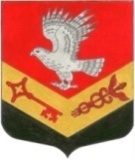 МУНИЦИПАЛЬНОЕ ОБРАЗОВАНИЕ«ЗАНЕВСКОЕ ГОРОДСКОЕ ПОСЕЛЕНИЕ»ВСЕВОЛОЖСКОГО МУНИЦИПАЛЬНОГО РАЙОНАЛЕНИНГРАДСКОЙ ОБЛАСТИСОВЕТ ДЕПУТАТОВ ЧЕТВЕРТОГО СОЗЫВАРЕШЕНИЕ24.06.2021 года										 № 37гп. Янино-1О внесении изменений в Перечень автомобильныхдорог общего пользования местного значенияМО «Заневское городское поселение»,утвержденный решением совета депутатов от 20.12.2018 № 77 (с изменениями от 29.01.2020 № 06, от 16.02.2021 №07)В соответствии с Федеральным законом от 06.10.2003 № 131-ФЗ «Об общих принципах организации местного самоуправления в Российской Федерации», пунктом 5 части 1 статьи 13 Федерального закона от 08.11.2007 № 257-ФЗ «Об автомобильных дорогах и о дорожной деятельности в Российской Федерации и о внесении изменений в отдельные законодательные акты Российской Федерации», Уставом муниципального образования «Заневское городское поселение» Всеволожского муниципального района Ленинградской области, на основании Порядка утверждения перечня автомобильных дорог общего пользования местного значения МО «Заневское городское поселение» и внесения в него изменений, утвержденного решением совета депутатов МО «Заневское городское поселение» от 20.12.2018 № 77, совет депутатов принялРЕШЕНИЕ:1. Внести изменения и дополнить Перечень автомобильных дорог общего пользования местного значения муниципального образования «Заневское городское поселение» Всеволожского района Ленинградской области, утвержденный решением совета депутатов МО «Заневское городское поселение» от 20.12.2018 № 77 (с изменениями от 29.01.2020 № 06, от 16.02.2021 № 07), согласно приложению.2. Администрации МО «Заневское городское поселение» в 2021 году:2.1. Продолжить проведение инвентаризации автомобильных дорог общего пользования местного значения в границах населенных пунктов поселения (далее – автомобильные дороги).2.2. Продолжить работы по изготовлению актуальных технических паспортов на автомобильные дороги муниципального образования «Заневское городское поселение» Всеволожского муниципального района Ленинградской области.2.3. При выявлении бесхозяйных автомобильных дорог изготовить технические паспорта и осуществить постановку на учет бесхозяйного имущества.3. Настоящее решение вступает в силу после его опубликования в газете «Заневский вестник».4. Контроль за исполнением решения возложить на постоянно действующую депутатскую комиссию по промышленности, сельскому хозяйству, жилищно-коммунальному хозяйству, транспорту, связи и благоустройству. Глава муниципального образования					В.Е. КондратьевПриложение к решениюот 24.06.2021 года № 37Дополнение к Перечню автомобильных дорог общего пользования местного значения муниципального образования «Заневское городское поселение»Всеволожского района Ленинградской области№п/пНаименование населённого пункта и адрес автомобильной дорогиСобственник/ балансодержа-тельПротяжённость (км)Протяжённость (км)Тип покрытияТип покрытия№п/пНаименование населённого пункта и адрес автомобильной дорогиСобственник/ балансодержа-тельПротяжённость (км)Протяжённость (км)Асфальтбетон (км)Грунто-вое(км)д. Суорандад. Суорандад. Суорандад. Суорандад. Суорандад. Суорандад. Суоранда49.Ленинградская область, Всеволожский муниципальный район, Заневское сельское поселение, д. Суоранда,проезд от уч.2 по ул. Новая до границы населенного пунктаМО «Заневское городское поселение»0,1300,130-0,13050.Ленинградская область, Всеволожский муниципальный район, Заневское сельское поселение, д. Суоранда,Проезд от уч.7 по ул. Ржавского до границы населенного пунктаМО «Заневское городское поселение»0,1520,152-0,15251.Ленинградская область, Всеволожский муниципальный район, Заневское сельское поселение, д. Суоранда,Проезд от уч.1 по ул. Новая до границы населенного пунктаМО «Заневское городское поселение»0,0660,066-0,06652.Ленинградская область, Всеволожский муниципальный район, Заневское сельское поселение,Автомобильная дорога между д. Суоранда, д. Хировости и д. Янино-2(ул. Раздельная)МО «Заневское городское поселение»1,3141,314-1,31453.Ленинградская область, Всеволожский муниципальный район, Заневское сельское поселение, д. Суоранда,Автомобильная дорога по ул. НагорнаяМО «Заневское городское поселение»0,5070,507-0,50754.Ленинградская область, Всеволожский муниципальный район, сельское поселение Заневское, Суоранда д.,Автомобильная дорога от уч.3 по ул. Школьная до пересечения с ул. РжавскогоМО «Заневское городское поселение»0,1080,108-0,10855.Ленинградская область, Всеволожский муниципальный район, сельское поселение Заневское, Суоранда д.,Автомобильная дорога от уч.5а по ул. Школьная до уч.6/3 по ул. НоваяМО «Заневское городское поселение»0,1330,133-0,133д. Янино-2д. Янино-2д. Янино-2д. Янино-2д. Янино-2д. Янино-2д. Янино-256.Ленинградская область, Всеволожский муниципальный район, Заневское сельское поселение, д. Янино-2,автомобильная дорога от уч.29 до уч.53 по ул. СадоваяМО «Заневское городское поселение»0,5080,508-0,50857.Ленинградская область, Всеволожский муниципальный район, Заневское сельское поселение, д. Янино-2,Автомобильная дорога от уч. 36 до уч. 15 по ул. НоваяМО «Заневское городское поселение»0,286--0,286д. Хирвостид. Хирвостид. Хирвостид. Хирвостид. Хирвостид. Хирвостид. Хирвости58.Ленинградская область, Всеволожский муниципальный район, Заневское сельское поселение, д. Хирвости,автомобильная дорога от уч.34б до уч.39 по ул. ПолеваяМО «Заневское городское поселение»0,3430,343-0,34359.Ленинградская область, Всеволожский муниципальный район, Заневское сельское поселение, д. Хирвости,автомобильная дорога по ул. ПундоловскаяМО «Заневское городское поселение»0,3650,365-0,36560.Ленинградская область, Всеволожский муниципальный район, Заневское сельское поселение, д. Хирвости,автомобильная дорога по ул. СолнечнаяМО «Заневское городское поселение»0,0850,085-0,08561.Ленинградская область, Всеволожский муниципальный район, Заневское сельское поселение, д. Хирвости,Автомобильная дорога по ул. ПесочнаяМО «Заневское городское поселение»0,2250,225-0,225г. Кудровог. Кудровог. Кудровог. Кудровог. Кудровог. Кудровог. Кудрово62.Ленинградская область,Всеволожский район, Заневское городское поселение, д. Кудрово, автомобильная дорога общего пользования «Подъезд к Кудрово»МО «Заневское городское поселение»3,1023,1023,102-63.Ленинградская область, Всеволожский район, мост железобетонныйч/р Оккервиль на а/д Старая-Кудрово км 8+651МО «Заневское городское поселение»0,0250,0250,025-